Print this calendar Waterloo Community School District Elementary 
Covid Elem 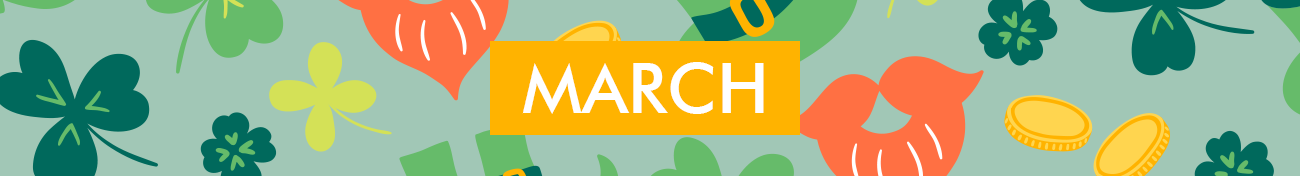 MondayTuesdayWednesdayThursdayFriday1 Breakfast 
Trix 18 
Chocolate Oatmeal Bar 24 
Orange Juice 13 
Orange Juice 16 
Raspberry lemonade 28 
Lunch 
Chili Crispito 44 
Sunbutter Box 65 
Refried Beans 15 
Mini Carrots 4 
Peach Cup 18 
After School Snack 
Campfire S'more 24 2 Breakfast 
Lucky Charms 21 
Choc Chip Crisp 25 
Fruit Punch 14 
Berry Juicy Juice 15 
Mandarin Orange Cup 17 
Lunch 
Chicken Taco 10 
Yogurt Box 79 
Potato Wedges 17 
Cucumbers 1 
Pear Cup 18 
After School Snack 
String Cheese 1 
Grape Juice 28 3 Breakfast 
Cinn Crunch Cereal 21 
Poptart, Cinnamon 37 
Grape Juice 18 
Grape Juice Juice 15 
Applesauce 13 
Lunch 
Chicken Drumstick 5 
Honey bun goldfish 19 
Meat & cheese box meal 69 
Peas 13 
Romaine Lettuce Salad 
Apple Wedges 8 
After School Snack 
Yogurt 15 
Animal Crackers 21 4 Breakfast 
Apple Jacks 24 
S-berry Grain Bar 27 
Apple Juice 14 
Apple Juicy Juice 15 
Pear Cup 18 
Lunch 
Mandarin Chicken 61 
Brown Rice 21 
Nacho Box 58 
Sweet Pot Crinkles 17 
Cherry Tomato 1 
Mandarin Orange Cup 17 
After School Snack 
Honey bun goldfish 19 5 8 Froot Loops 16 
Honey bun goldfish 19 
Orange Juice 13 
Orange Juice 16 
Raspberry lemonade 28 
Lunch 
Chicken Strips 13 
Sunbutter Box 65 
Cheesy Potatoes 17 
Cole Slaw 12 
Peach Cup 18 
After School Snack 
Yogurt 15 
cookies 22 9 Cheerios 14 
Apple Grain Bar 27 
Fruit Punch 14 
Berry Juicy Juice 15 
Mandarin Orange Cup 17 
Lunch 
Hamburger 33 
Yogurt Box 79 
Refried Beans 15 
Pear Cup 18 
Lettuce Cup 3 
After School Snack 
Frootloop Pouch 24 10 Golden Grahams 24 
Poptart, Blueberry 37 
Grape Juice 18 
Grape Juice Juice 15 
Applesauce 13 
Lunch 
Mozzarella Sticks 31 
Meat & cheese box meal 69 
Mixed Vegetables 12 
Cherry Tomato 1 
Sour Cherry Slushie 20 
After School Snack 
Bear Grahams 21 
Apple Juice 20 11 Fruity Cheerios 25 
Cinnamon Crisp 25 
Apple Juice 14 
Apple Juicy Juice 15 
Pear Cup 18 
Lunch 
Chicken Parm Bake 28 
Nacho Box 58 
Potato Wedges 17 
Romaine Lettuce Salad 
Mandarin Orange Cup 17 
After School Snack 
Butterscotch Bar 24 12 Frosted Flakes 24 
Brookie 33 
Juice 15 
Juice 15 
Fruit barrel 
Lunch 
Cheese Pizza 32 
Deli Sandwich box meal 95 
Steamed Carrots 7 
Cherry juice 13 
Mixed Fruit Cup 18 
After School Snack 
Cinnamon crunch bar 40 
Grape Juice 28 15 16 17 18 19 22 Breakfast 
Coco Puffs 21 
Butterscotch Bar 24 
Orange Juice 13 
Orange Juice 16 
Raspberry lemonade 28 
Lunch 
Hamburger 33 
Sunbutter Box 65 
Sweet Pot Crinkles 17 
Romaine Lettuce Salad 
Peach Cup 18 
After School Snack 
Chocolate Oatmeal Bar 24 23 Breakfast 
Lucky Charms 21 
Poptart, Fudge 37 
Fruit Punch 14 
Berry Juicy Juice 15 
Mandarin Orange Cup 17 
Lunch 
Chicken Drumstick 5 
Corn Muffin 36 
Yogurt Box 79 
Potato Wedges 17 
Cherry Tomato 1 
Pear Cup 18 
After School Snack 
String Cheese 1 
Grape Juice 28 24 Breakfast 
Trix 18 
Breakfast Cookie 44 
Grape Juice 18 
Grape Juice Juice 15 
Applesauce 13 
Lunch 
Macaroni & Cheese 33 
Meat & cheese box meal 69 
Green Beans 6 
Romaine Lettuce Salad 
Flavored Applesauce 29 
After School Snack 
Yogurt 15 
Animal Crackers 21 25 Breakfast 
Frosted Flakes 24 
Apple Delight Bar 27 
Apple Juice 14 
Apple Juicy Juice 15 
Pear Cup 18 
Lunch 
Sweet & Sour Chicken 34 
Brown Rice 21 
Nacho Box 58 
Sweet Pot Crinkles 17 
Cucumbers 1 
Mandarin Orange Cup 17 
After School Snack 
Goldfish 16 26 Breakfast 
Cheerios 14 
Berry/Lemon Cracker 21 
Juice 15 
Juice 15 
Lunch 
Cheese Pizza 32 
Deli Sandwich box meal 95 
Refried Beans 15 
Mini Carrots 4 
Mixed Fruit Cup 18 
After School Snack 
Poptart, Strawberry 37 
Apple Juice 20 29 Breakfast 
Apple Jacks 24 
Campfire S'more 24 
Orange Juice 13 
Orange Juice 16 
Raspberry lemonade 28 
Lunch 
Chicken Nuggets 12 
Sunbutter Box 65 
Baked Beans 29 
Cherry Tomato 1 
Peach Cup 18 
After School Snack 
Yogurt 15 
cookies 22 30 Breakfast 
Froot Loops 16 
Granola Bar 19 
Fruit Punch 14 
Berry Juicy Juice 15 
Mandarin Orange Cup 17 
Lunch 
Beef & Cheese Nachos 46 
Yogurt Box 79 
Corn 16 
Cole Slaw 12 
Pear Cup 18 
Breaded Turkey Sand. 44 
After School Snack 
Frootloop Pouch 24 31 Breakfast 
Fruity Cheerios 25 
Poptart, Strawberry 37 
Grape Juice 18 
Grape Juice Juice 15 
Applesauce 13 
Lunch 
Hamburger 33 
Meat & cheese box meal 69 
Peas 13 
Lettuce Cup 3 
Raspberry Slushie 20 
After School Snack 
Bear Grahams 21 
Apple Juice 20 We are always looking for Food Service Substitutes.  Contact Human Resources today!Milk is offered with all mealsMenus are subject to changeThis Institution is an Equal Opportunity Provider* Items are a pork product